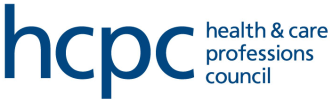 The Health and Care Professions Council  Protecting the public The Health and Care Professions Council (HCPC) is a regulator of health and care professionals and our aim is to protect the public. To do this, we keep a register of health, psychological and social work professionals who meet our standards for their training, professional skills, behaviour and health.Registrant Council Member x 3We are seeking to appoint three registrant members of our Council.Remuneration: £12,000 annual allowance Time requirement: Minimum of 30 days per annumYou will have experience of strategic and collective decision-making, as well as the ability to develop strong relationships and be able to uphold the principles of transparency and accountability in all of the HCPC’s activities. You will share the organisation’s central commitment to public protection.You must be a current HCPC registrant to apply for these roles*. Full details of eligibility are set out in the candidate information pack.The HCPC is committed to equality of opportunity and actively guards against unfair discrimination on any grounds (including sexual orientation, religion or beliefs, race, sex, age or disability). We are a UK-wide regulator and encourage applicants from all countries of the UK.How to apply
For more information, and to apply, visit: https://www.hcpc-uk.org/council-recruitment/ or contact: appointments@hcpc-uk.org 020 7840 9170.  

The closing date for applications is 9am on Monday 20 May 2019 and interviews will be held on Wednesday 19 - Friday 21 June 2019. For more information about the work of the HCPC visit: www.hcpc-uk.org*The regulation of social workers in England will transfer to a new body in late 2019, applications from social worker registrants will not be progressed.The Health and Care Professions Council  Protecting the public The Health and Care Professions Council (HCPC) is a regulator of health and care professionals and our aim is to protect the public. To do this, we keep a register of health, psychological and social work professionals who meet our standards for their training, professional skills, behaviour and health.Registrant Council Member x 3We are seeking to appoint three registrant members of our Council.Remuneration: £12,000 annual allowance Time requirement: Minimum of 30 days per annumYou will have experience of strategic and collective decision-making, as well as the ability to develop strong relationships and be able to uphold the principles of transparency and accountability in all of the HCPC’s activities. You will share the organisation’s central commitment to public protection.You must be a current HCPC registrant to apply for these roles*. Full details of eligibility are set out in the candidate information pack.The HCPC is committed to equality of opportunity and actively guards against unfair discrimination on any grounds (including sexual orientation, religion or beliefs, race, sex, age or disability). We are a UK-wide regulator and encourage applicants from all countries of the UK.How to apply
For more information, and to apply, visit: https://www.hcpc-uk.org/council-recruitment/ or contact: appointments@hcpc-uk.org 020 7840 9170.  

The closing date for applications is 9am on Monday 20 May 2019 and interviews will be held on Wednesday 19 - Friday 21 June 2019. For more information about the work of the HCPC visit: www.hcpc-uk.org*The regulation of social workers in England will transfer to a new body in late 2019, applications from social worker registrants will not be progressed.